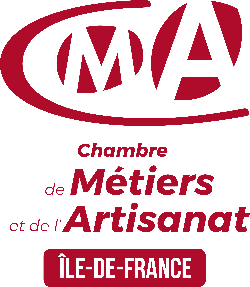 BAC PRO MELEC Métiers de l’électricité et ses environnements connectés Année 2023–2024 __________________________________________________________________________________________________________________________________________________Madame, Monsieur,Vous suivrez à la rentrée une formation en BAC PRO MELEC de la Chambre de Métiers et de l’Artisanat de la Seine-Saint-Denis. Nous vous remercions, vous et votre entreprise pour votre confiance.Vous bénéficierez de l’expertise et de l’expérience de professionnels des Métiers de l’Electricité et ses Environnements connectés.Pour votre formation sur les métiers de l’électricité et ses environnements connectés, le détail de votre équipement est listé ci-après (matériel et tenue). Il est obligatoire au bon déroulement de votre formation. Il vous est donc demandé d’acquérir ce matériel dès la rentrée.1/ Outillage et matériel professionnel- 1 pince coupante de côté isolée- 1 pince à dénuder isolée- 1 pince à sertir pour embout- 1 multimètre avec pince ampèremétrique - 1 tournevis plat de 4 x 100 isolé- 1 tournevis plat de 5,5 x 100 isolé- 2 tournevis Pozidrive ( Ph 2 et Ph 1) isolé.Nous vous proposons 2 entreprises différentes. Vous pouvez vous équiper auprès du fournisseur de votre choix (l’un des deux ou un autre). Créastyle : Pack outillage avec la tenue de travail, pour un équipement complet :Prix 184.00€ au magasin ou 202.00€ avec livraison au domicileUn forfait 1er équipement éligible à l’aide (outillage) vous permettra de cofinancer vos dépenses, nous vous demandons de conserver précieusement les factures d’achat à vos nom et prénom. Elles vous seront demandées avec un RIB également à votre Nom, Prénom.2/ Tenue de travail - 1 blouse bleu Bugatti longue 100 % coton - 1 paire de chaussures de sécuritéLa société Créastyle fournit la tenue.3/ Materiel de coursNous vous proposons 2 points de vente possibles. A vous de vous équiper auprès du fournisseur de votre choix  (l’un des deux ou un autre).Une question ?Contactez Mme MOREL par email anne-marie.morel@cma-idf.fr ou téléphone 06.27.28.92.49- 1 classeur pour feuilles 21 x 29,7- 400 feuilles petits carreaux 21 x 29,7- 50 pochettes plastiques minimum- 10 intercalaires- 4 feutres et 4 stylobilles de différentes couleurs- 1 règle de - 1 compas- 1 crayon noir ou porte-mine (2B - HB - 2H)- 1 taille-crayon- 1 gomme blanche- 1 rouleau de scotch- 1 tube de colle- 1 équerre à 45° et 1 équerre à 60°- 1 rapporteur- 1 calculatrice  type lycée   (1/x ; sin ; cos ; tan ; Ln ; ex) - 1 clé USB 8 GoCREASTYLE-PRO12 avenue Emile Aillaud91350 GRIGNYTél. : 01 60 16 50 36Commandez	en ligne sur  www.cafaitpro.frRubrique EnseignementPour un retrait sur place, vous présenter avec le bon de commande Ets LABOUREAU14 rue Louis Braille75012 PARIS01 47 00 81 39Vous présenter avec ce document